       University of Central Oklahoma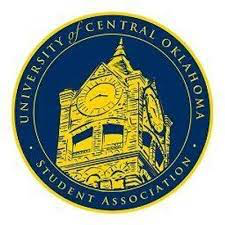    Student Association 4th Meeting, Spring Session of the 26th LegislatureWill Rogers RoomFebruary 20th , 2023, 4:00 PMCall to Order(Begins the meeting, includes opening customs and procedures)Pledge of AllegianceRoll CallThe meeting was called to order by Chairman Howry at 4:10pmApproval of the Minutes(This approves the secretary’s record keeping of the last meeting)Last week's minutes were approved. Special Orders(Formalities or Proceedings not according to law or custom)Lauren Barry- Spoke about the new education plan from the house GOP. Talked about HB 2775 and HB 1935. The first HB talked a $500 million for public schools and then the proceeding bill talks about the Oklahoma Parental Choice Tax Credit.Art Cotton- Spoke about the participation for UCO at Higher Ed Day. The work force development to make sure students who graduate stay in Oklahoma. Talked about his role at UCO and described his goals for student scholarships. To work toward to receive the stability of funds for scholarships. Ended with the statement If you don’t ask the question the answer is always no.Items to be ConsideredCFR22- 202: passed with a role call voteCFR22-203: passed with a role call voteCFR22-204: passed with a role call voteCR22-204: Passed with a role call voteNew Business(New legislation to be sent to committee)Student Concerns (Open forum for any student to address concerns to the UCO Student Congress)Senator Davis- Spoke about the ticket system for graduation and seeking clarification for that situation.Announcements (message for all announcements)(General Announcements)Senator Carlson- Last ways and means meeting allocation presentation and to please attend if you have sub for a member.Senator Davis- The Leadershape application is open for all applicates.Senator Barry- Spoke about the black history month book giveawaySenator Boyd- Spoke about urging people to attend the ways and means committee meeting.Senator James- Spoke about the Painting social club happening Friday, February 24th @ 2:15pm. BSA X OBI Black history month having a blood drive February 23rd.  Then having a movie night February 20th at 6-8 themed pjs. Then happening Tuesday, February 21st in the nigh room is paint and sip.Senator Brison- Spoke about the BJvintage pop up happening February 23rd from 10am- 5pm.Adjournment (End of meeting, must be motioned and seconded)The meeting was adjourned at 5:20pm